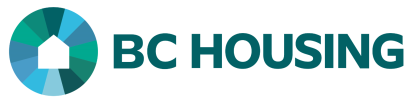 DIRECT DEPOSIT PAYMENT FORMBC Housing has implemented direct deposit (EFT) as the method of receiving payment from BC Housing. Please complete and sign this form. If you have questions regarding the completion of this form, please email purchasing@bchousing.org. Completed forms can be submitted by email to purchasing@bchousing.orgChequing accounts: including a VOID cheque with this form is mandatory.  Savings accounts: including the bank stamp on this form is mandatory.Please be sure to include the email address where Notice of Payment will be sent. Notice of Payment will be sent from DDNotice@bchousing.org.  Please add this email address to your email safe list. All information supplied on these forms will be kept confidential and does not permit BC Housing to have access to other banking information.VENDOR NAMEVENDOR NAMEVENDOR ADDRESSVENDOR ADDRESSVENDOR CONTACT NAME & TITLEVENDOR CONTACT NAME & TITLECITYPOSTAL CODEVENDOR CONTACT TELEPHONE NO.VENDOR CONTACT TELEPHONE NO.EMAIL ADDRESS (for Notice of Payment)EMAIL ADDRESS (for Notice of Payment)VENDOR CONTACT SIGNATUREDATEDATENAME OF FINANCIAL INSTITUTIONNAME OF FINANCIAL INSTITUTIONNAME OF FINANCIAL INSTITUTIONAddress of Financial InstitutionAddress of Financial InstitutionAddress of Financial InstitutionBRANCH TRANSIT #BRANCH TRANSIT #BANK #ACCOUNT #VOID CHEQUE ATTACHED FOR VERIFICATION PURPOSES VOID CHEQUE ATTACHED FOR VERIFICATION PURPOSES VOID CHEQUE ATTACHED FOR VERIFICATION PURPOSES VOID CHEQUE ATTACHED FOR VERIFICATION PURPOSES VOID CHEQUE ATTACHED FOR VERIFICATION PURPOSES VOID CHEQUE ATTACHED FOR VERIFICATION PURPOSES ororororororBANK STAMPBANK STAMPBANK STAMPBANK STAMPBANK STAMPBANK STAMPBank Stamp